	Проект «Школа ментальной арифметики для пожилых «Математик 55+»	Автор: Черная Ольга ДмитриевнаПроект «Школа ментальной арифметики для пожилых «Математик 55+» направлен на улучшение когнитивных функций организма пожилых людей – внимания, памяти, наблюдательности, слуха, скорости реакции, творческого мышления. Проект предусматривает не только образовательную деятельность – знакомство с азами ментальной арифметики, обучение работе со специальными счетами абакусом, но и игровую деятельность с помощью настольных логических игр, тренажеров. 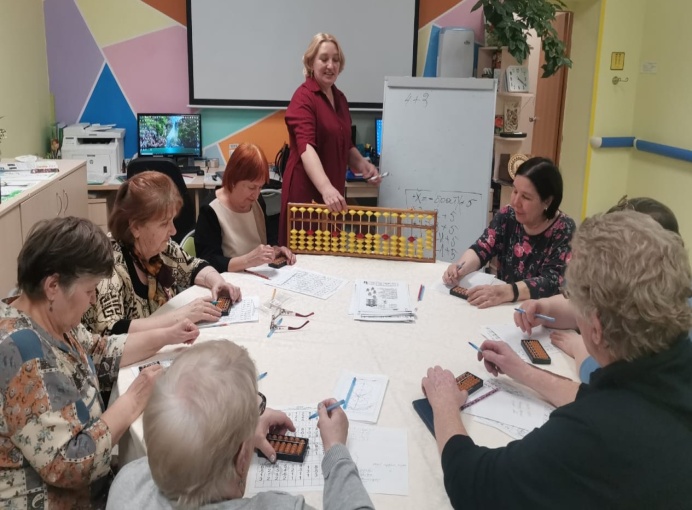 В рамках проекта в 2023 году будут созданы 4 группы из числа пожилых граждан города в возрасте 55 лет и старше, занятия с которыми планируется  проводить в жилом помещении по адресу г. Муравленко, ул. Энтузиастов 33 кв. 18. В летнее время игровые турниры будут проводиться на свежем воздухе на территории Бульвара Паркового. Тематический план:Примерный план занятия:
- разминка - 5 минут;
- повторение пройденного материала, проверка домашнего задания - 5 минут;
- основное занятие (объяснение новой темы) - 30 минут;
- разминка - 5 минут;- занятия на концентрацию внимания и памяти (работа с флеш-картами, тренажерами 2-х полушарий и т.д.) – 10 минут
- закрепление нового материала, домашнее задание - 5 минут.Расписание занятий:Среда –    группа 1 – 1 час                  группа 2 – 1 часЧетверг – группа 3 – 1 час                  группа 4 – 1 часОдин раз в месяц – группы 1,2,3,4 – 3 часа – игровой деньПланируется сформировать 4 группы по 6 человек (24 человека). Занятия в группах будут проводиться 2 раза в неделю, по две группы в день. Каждый обучающийся, в случае необходимости (если возникли сложности в прохождении той или иной темы), может посещать занятия вместе с другой группой, чтобы закрепить полученные знания.
В начале обучения будет проведено диагностическое тестирование. Для анализа результатов диагностики подобное тестирование будет проводиться 1 раз в квартал, что позволит наблюдать результаты изменений когнитивных функций организма. Занятия рассчитаны на 1 час с обязательным домашним заданием. Один раз в месяц - игровой день, тренировка памяти, логики и мышления с помощью игр. Также проектом предусмотрена работа групп на онлайн-тренажерах по ментальной арифметике.В преддверии праздничных дней (23 февраля и 8 марта, День победы, День защиты детей, День города, День пожилого человека, День народного единства, Новый год) планируется проводить крупные игровые турниры среди пожилых граждан и горожан разных возрастов, с привлечением спонсоров из числа предпринимателей города. Такая деятельность послужит объединению людей разных возрастов, социализации пожилых граждан в обществе. В среднем каждый из участников проекта получит услуги в Школе ментальной арифметики не менее 50 раз в год.№датавремя№ группыТема занятийрезультат125.01.20231 час1Вводное занятие. Диагностика.Знакомство с историей ментальной арифметики,  абакуса.  Основные правила работы с абакусом.Диагностика когнитивных функций организма.1 час2Вводное занятие. Диагностика.Знакомство с историей ментальной арифметики,  абакуса.  Основные правила работы с абакусом.Диагностика когнитивных функций организма.226.01.20231 час3Вводное занятие.Диагностика.Знакомство с историей ментальной арифметики,  абакуса.  Основные правила работы с абакусом.Диагностика когнитивных функций организма.1 час4Вводное занятие.ДиагностикаЗнакомство с историей ментальной арифметики,  абакуса.  Основные правила работы с абакусом.Диагностика когнитивных функций организма.301.02.20231 час1Знакомство с простыми действиями на абакусе. Правила работы на абакусе. Постановка рук.  Простые числа.1 час2Знакомство с простыми действиями на абакусе.Правила работы на абакусе. Постановка рук. Простые числа.402.02.20231 час3Знакомство с простыми действиями на абакусе.Правила работы на абакусе. Постановка рук.  Простые числа.1 час4Знакомство с простыми действиями на абакусе.Правила работы на абакусе. Постановка рук.  Простые числа.508.02.20231 час1Знакомство с составом числа 5. Правило «помощь брата»Изучение состава числа пять. Формулы состава числа 5 в ментальной арифметике1 час2Знакомство с составом числа 5. Правило «помощь брата»Изучение состава числа пять. Формулы состава числа 5 в ментальной арифметике609.02.20231 час3Знакомство с составом числа 5. Правило «помощь брата»Изучение состава числа пять. Формулы состава числа 5 в ментальной арифметике1 час4Знакомство с составом числа 5. Правило «помощь брата»Изучение состава числа пять. Формулы состава числа 5 в ментальной арифметике715.02.20231 час1Сложение с помощью формул «помощь брата»Применение формул «помощь брата» при сложении простых чисел с переходом через 51 час2Сложение с помощью формул «помощь брата»Применение формул «помощь брата» при сложении простых чисел с переходом через 5816.02.20231 час3Сложение с помощью формул «помощь брата»Применение формул «помощь брата» при сложении простых чисел с переходом через 51 час4Сложение с помощью формул «помощь брата»Применение формул «помощь брата» при сложении простых чисел с переходом через 5922.02.20233 часа1,2,3,4Турнир по настольным играм, посвященный Дню защитника ОтечестваИгровой день.1001.03.20231 час1Сложение с помощью формул «помощь брата». Отработка правил сложенияПрименение формул «помощь брата» при сложении простых чисел с переходом через 51 час2Сложение с помощью формул «помощь брата». Отработка правил сложенияПрименение формул «помощь брата» при сложении простых чисел с переходом через 51102.03.20231 час3Сложение с помощью формул «помощь брата». Отработка правил сложенияПрименение формул «помощь брата» при сложении простых чисел с переходом через 51 час4Сложение с помощью формул «помощь брата». Отработка правил сложенияПрименение формул «помощь брата» при сложении простых чисел с переходом через 51207.03.20233 часа1,2,3,4Праздничное мероприятие, приуроченное к Международному женскому дню 8 марта.Игровая программа с участием ростовой куклы и спонсоров. Поздравление с праздником.1315.03.20231 час1Вычитание с помощью формул «помощь брата». Состав числа 5Применение формул «помощь брата» при вычитании простых чисел с переходом через 51 час2Вычитание с помощью формул «помощь брата». Состав числа 5Применение формул «помощь брата» при вычитании простых чисел с переходом через 51416.03.20231 час3Вычитание с помощью формул «помощь брата». Состав числа 5Применение формул «помощь брата» при вычитании простых чисел с переходом через 51 час4Вычитание с помощью формул «помощь брата». Состав числа 5Применение формул «помощь брата» при вычитании простых чисел с переходом через 51522.03.20231 час1Вычитание с помощью формул «помощь брата». Состав числа 5. Отработка правил вычитания.Применение формул «помощь брата» при вычитании простых чисел с переходом через 51 час2Вычитание с помощью формул «помощь брата». Состав числа 5. Отработка правил вычитания.Применение формул «помощь брата» при вычитании простых чисел с переходом через 51623.03.20231 час3Вычитание с помощью формул «помощь брата». Состав числа 5. Отработка правил вычитания.Применение формул «помощь брата» при вычитании простых чисел с переходом через 51 час4Вычитание с помощью формул «помощь брата». Состав числа 5. Отработка правил вычитания. Применение формул «помощь брата» при вычитании простых чисел с переходом через 51729.03.20231 час1Контрольная работа № 1 по теме «Состав числа 5»Проверка изученного материала. 1 час2Контрольная работа № 1 по теме «Состав числа 5»Проверка изученного материала.1830.03.20231 час3Контрольная работа № 1 по теме «Состав числа 5»Проверка изученного материала.1 час4Контрольная работа № 1 по теме «Состав числа 5»Проверка изученного материала.1905.04.20231 час1Результаты контрольной работы. Работа над ошибками. Диагностика. Повторение пройденного материала. Диагностика когнитивных функций организма. Опрос по удовлетворенности получателей.1 час2Результаты контрольной работы. Работа над ошибками. Диагностика.Повторение пройденного материала. Диагностика когнитивных функций организма. Опрос по удовлетворенности получателей.2006.04.20231 час3Результаты контрольной работы. Работа над ошибками. Диагностика.Повторение пройденного материала. Диагностика когнитивных функций организма. Опрос по удовлетворенности получателей.1 час4Результаты контрольной работы. Работа над ошибками. Диагностика.Повторение пройденного материала. Диагностика когнитивных функций организма. Опрос по удовлетворенности получателей.2112.04.20231 час1Знакомство с составом числа 10. Правило «помощь друга»Изучение состава числа пять. Формулы состава числа 10 в ментальной арифметике1 час2Знакомство с составом числа 10. Правило «помощь друга»Изучение состава числа пять. Формулы состава числа 10 в ментальной арифметике2213.04.2023 1 час3Знакомство с составом числа 10. Правило «помощь друга»Изучение состава числа пять. Формулы состава числа 10 в ментальной арифметике1 час4Знакомство с составом числа 10. Правило «помощь друга»Изучение состава числа пять. Формулы состава числа 10 в ментальной арифметике2319.03.20231 час1Сложение с помощью формул «помощь друга». Переход через 10.Применение формул «помощь друга» при сложении простых чисел с переходом через 101 час2Сложение с помощью формул «помощь друга». Переход через 10.Применение формул «помощь друга» при сложении простых чисел с переходом через 102420.04.20231 час3Сложение с помощью формул «помощь друга». Переход через 10.Применение формул «помощь друга» при сложении простых чисел с переходом через 101 час4Сложение с помощью формул «помощь друга». Переход через 10.Применение формул «помощь друга» при сложении простых чисел с переходом через 102526.04.20231 час1Сложение с помощью формул «помощь друга». Отработка правил сложенияПрименение формул «помощь друга» при сложении простых чисел с переходом через 101 час2Сложение с помощью формул «помощь друга». Отработка правил сложенияПрименение формул «помощь друга» при сложении простых чисел с переходом через 102627.04.20231 час3Сложение с помощью формул «помощь друга». Отработка правил сложенияПрименение формул «помощь друга» при сложении простых чисел с переходом через 101 час4Сложение с помощью формул «помощь друга». Отработка правил сложенияПрименение формул «помощь друга» при сложении простых чисел с переходом через 102204.05.20233 часа1,2,3,4Турнир по настольным играм, приуроченный к празднованию Дня Победы.Игровой день2310.05.20231 час1Вычитание с помощью формул «помощь друга». Состав числа 10Применение формул «помощь друга» при вычитании простых чисел с переходом через 101 час2Вычитание с помощью формул «помощь друга». Состав числа 10Применение формул «помощь друга» при вычитании простых чисел с переходом через 102411.05.20231 час3Вычитание с помощью формул «помощь друга». Состав числа 10Применение формул «помощь друга» при вычитании простых чисел с переходом через 101 час4Вычитание с помощью формул «помощь друга». Состав числа 10Применение формул «помощь друга» при вычитании простых чисел с переходом через 102517.05.20231 час1Вычитание с помощью формул «помощь друга». Состав числа 10. Отработка правил вычитания.Применение формул «помощь друга» при вычитании простых чисел с переходом через 101 час2Вычитание с помощью формул «помощь друга». Состав числа 10. Отработка правил вычитания.Применение формул «помощь друга» при вычитании простых чисел с переходом через 102618.05.20231 час3Вычитание с помощью формул «помощь друга». Состав числа 10. Отработка правил вычитания.Применение формул «помощь друга» при вычитании простых чисел с переходом через 101 час4Вычитание с помощью формул «помощь друга». Состав числа 10. Отработка правил вычитания.Применение формул «помощь друга» при вычитании простых чисел с переходом через 102724.05.20231 час1Контрольная работа №2 по теме «Состав числа 10»Проверка изученного материала.1 час2Контрольная работа №2 по теме «Состав числа 10»Проверка изученного материала.2825.05.20231 час3Контрольная работа №2 по теме «Состав числа 10»Проверка изученного материала.1 час4Контрольная работа №2 по теме «Состав числа 10»Проверка изученного материала.3031.05.20233 часа1,2.3,4Турнир по настольным играм, приуроченный Дню защиты детейПриглашение на турнир учащихся групп вместе с внуками. 3107.06.20231 час1Отработка тем «Состав числа 5» и «Состав числа 10»Результаты контрольной работы № 2. Работа над ошибками. Повторение материалов по применению формул «помощь брата» и «помощь друга»1 час2Отработка тем «Состав числа 5» и «Состав числа 10»Результаты контрольной работы № 2. Работа над ошибками. Повторение материалов по применению формул «помощь брата» и «помощь друга»3208.06.20231 час3Отработка тем «Состав числа 5» и «Состав числа 10»Результаты контрольной работы № 2. Работа над ошибками. Повторение материалов по применению формул «помощь брата» и «помощь друга»1 час4Отработка тем «Состав числа 5» и «Состав числа 10»Результаты контрольной работы № 2. Работа над ошибками. Повторение материалов по применению формул «помощь брата» и «помощь друга»3314.06.20231 час1Отработка тем «Состав числа 5» и «Состав числа 10»Повторение материалов по применению формул «помощь брата» и «помощь друга». Сложение и вычитание. Подготовка к турниру по счету на абакусе1 час2Отработка тем «Состав числа 5» и «Состав числа 10»Повторение материалов по применению формул «помощь брата» и «помощь друга». Сложение и вычитание. Подготовка к турниру по счету на абакусе3415.06.20231 час3Отработка тем «Состав числа 5» и «Состав числа 10»Повторение материалов по применению формул «помощь брата» и «помощь друга». Сложение и вычитание. Подготовка к турниру по счету на абакусе1 час4Отработка тем «Состав числа 5» и «Состав числа 10»Повторение материалов по применению формул «помощь брата» и «помощь друга». Сложение и вычитание. Подготовка к турниру по счету на абакусе3521.06.20231 час1Отработка тем «Состав числа 5» и «Состав числа 10»Повторение материалов по применению формул «помощь брата» и «помощь друга». Сложение и вычитание. Подготовка к турниру по счету на абакусе. Диагностика когнитивных функций1 час2Отработка тем «Состав числа 5» и «Состав числа 10»Повторение материалов по применению формул «помощь брата» и «помощь друга». Сложение и вычитание. Подготовка к турниру по счету на абакусе. Диагностика когнитивных функций3622.06.20231 час3Отработка тем «Состав числа 5» и «Состав числа 10»Повторение материалов по применению формул «помощь брата» и «помощь друга». Сложение и вычитание. Подготовка к турниру по счету на абакусе. Диагностика когнитивных функций1 час4Отработка тем «Состав числа 5» и «Состав числа 10»Повторение материалов по применению формул «помощь брата» и «помощь друга». Сложение и вычитание. Подготовка к турниру по счету на абакусе. Диагностика когнитивных функций3728.06.20233 часа1,2,3,4Турнир по счету на абакусе.Определение лучших учеников школы по результатам турнира.3819.07.20233 часа1,2,3,4,Турнир по настольным играмИгровой день3926.07.20231 час1Индивидуальные занятия с участниками группОтработка полученных знаний1 час2Индивидуальные занятия с участниками группОтработка полученных знаний4027.07.20231 час3Индивидуальные занятия с участниками группОтработка полученных знаний1 час4Индивидуальные занятия с участниками группОтработка полученных знаний4116.08.20231 час1Индивидуальные занятия с участниками группОтработка полученных знаний1 час2Индивидуальные занятия с участниками группОтработка полученных знаний4217.08.20231 час3Индивидуальные занятия с участниками группОтработка полученных знаний1 час4Индивидуальные занятия с участниками группОтработка полученных знаний4330.08.20233 часа1,2,3,4Турнир по настольным играм, приуроченный ко Дню знаний.Приглашение участников групп с внуками4406.09.20231 час1Повторение пройденного материала. Формулы «помощь брата» и «помощь друга». Сложение и вычитаниеПовторение изученного материала.1 час2Повторение пройденного материала. Формулы «помощь брата» и «помощь друга». Сложение и вычитаниеПовторение изученного материала.4507.09.20231 час3Повторение пройденного материала. Формулы «помощь брата» и «помощь друга». Сложение и вычитаниеПовторение изученного материала.1 час4Повторение пройденного материала. Формулы «помощь брата» и «помощь друга». Сложение и вычитаниеПовторение изученного материала.4613.09.20231 час1Микс формулы. Использование их при сложении и вычитанииИзучение способов применения микс формул при сложении и вычитании1 час2Микс формулы. Использование их при сложении и вычитанииИзучение способов применения микс формул при сложении и вычитании4714.09.20231час3Микс формулы. Использование их при сложении и вычитанииИзучение способов применения микс формул при сложении и вычитании1 час4Микс формулы. Использование их при сложении и вычитанииИзучение способов применения микс формул при сложении и вычитании4820.09.20231 час1Микс формулы. Использование их при сложении и вычитании. Работа с 2-х значными числами.Изучение способов применения микс формул при сложении и вычитании1 час2Микс формулы. Использование их при сложении и вычитании. Работа с 2-х значными числами.Изучение способов применения микс формул при сложении и вычитании4921.09.20231час3Микс формулы. Использование их при сложении и вычитании. Работа с 2-х значными числами.Изучение способов применения микс формул при сложении и вычитании1 час4Микс формулы. Использование их при сложении и вычитании. Работа с 2-х значными числами.Изучение способов применения микс формул при сложении и вычитании5027.09.20233 часа1,2,3,4Турнир по настольным играм и по счету на абакусе, приуроченный к Дню пожилого человнкаИгровой день5104.10.20231 час1Контрольная работа № 3. Микс формулы при сложении и вычитании.Проверка полученных знаний1час2Контрольная работа № 3. Микс формулы при сложении и вычитании.Проверка полученных знаний5205.10.20231 час3Контрольная работа № 3. Микс формулы при сложении и вычитании.Проверка полученных знаний1 час4Контрольная работа № 3. Микс формулы при сложении и вычитании.Проверка полученных знаний5311.10.20231 час1Работа над ошибкамиРезультаты контрольной работы. Работа над ошибками1 час2Работа над ошибкамиРезультаты контрольной работы. Работа над ошибками5412.10.20231 час3Работа над ошибкамиРезультаты контрольной работы. Работа над ошибками1 час4Работа над ошибкамиРезультаты контрольной работы. Работа над ошибками5518.10.20231 час1Сложение двузначных чисел на абакусе. Ментальный счетПравила сложения 2-х значных чисел. Использование ментального счета.1 час2Сложение двузначных чисел на абакусе. Ментальный счетПравила сложения 2-х значных чисел. Использование ментального счета5619.10.20231 час3Сложение двузначных чисел на абакусе. Ментальный счетПравила сложения 2-х значных чисел. Использование ментального счета1 час4Сложение двузначных чисел на абакусе. Ментальный счетПравила сложения 2-х значных чисел. Использование ментального счета5725.10.20231 час1Вычитание двузначных чисе на абакусе. Ментальный счетПравила вычитания 2-х значных чисел. Использование ментального счета1 час2Вычитание двузначных чисе на абакусе. Ментальный счетПравила вычитания 2-х значных чисел. Использование ментального счета5826.10.20231час3Вычитание двузначных чисе на абакусе. Ментальный счетПравила вычитания 2-х значных чисел. Использование ментального счета1 час4Вычитание двузначных чисе на абакусе. Ментальный счетПравила вычитания 2-х значных чисел. Использование ментального счета5902.11.20233 часа1,2,3,4Праздничная программа с элементами игры, приуроченная ко Дню народного единстваИгровой день6008.11.20231 час1Сложение и вычитание на абакусе. Ментальный счетПовторение материала по сложению и вычитании. Ментальный счет1 час2Сложение и вычитание на абакусе. Ментальный счетПовторение материала по сложению и вычитании. Ментальный счет6109.11.20231 час3Сложение и вычитание на абакусе. Ментальный счетПовторение материала по сложению и вычитании. Ментальный счет1 час4Сложение и вычитание на абакусе. Ментальный счетПовторение материала по сложению и вычитании. Ментальный счет6215.11.20231 час1Сложение и вычитание на абакусе. Ментальный счетПовторение материала по сложению и вычитании. Ментальный счет1 час2Сложение и вычитание на абакусе. Ментальный счетПовторение материала по сложению и вычитании. Ментальный счет6316.11.20231час3Сложение и вычитание на абакусе. Ментальный счетПовторение материала по сложению и вычитании. Ментальный счет1 час4Сложение и вычитание на абакусе. Ментальный счетПовторение материала по сложению и вычитании. Ментальный счет6422.11.20231 час1Сложение и вычитание на абакусе. Ментальный счет. Подготовка к турниру по ментальному счетуПовторение материала по сложению и вычитании. Ментальный счет1 час2Сложение и вычитание на абакусе. Ментальный счет. Подготовка к турниру по ментальному счетуПовторение материала по сложению и вычитании. Ментальный счет6523.11.20231 час3Сложение и вычитание на абакусе. Ментальный счет. Подготовка к турниру по ментальному счетуПовторение материала по сложению и вычитании. Ментальный счет1 час4Сложение и вычитание на абакусе. Ментальный счет. Подготовка к турниру по ментальному счетуПовторение материала по сложению и вычитании. Ментальный счет6629.11.20233 часа1,2,3,4Турнир по ментальному счету с элементами игрыИгровой день6706.12.20231 час1Сложение и вычитание на абакусе. Ментальный счет. Подготовка к аттестационной контрольной работеПовторение материала по сложению и вычитании. Ментальный счет1 час2Сложение и вычитание на абакусе. Ментальный счет. Подготовка к аттестационной контрольной работеПовторение материала по сложению и вычитании. Ментальный счет6807.12.20231 час3Сложение и вычитание на абакусе. Ментальный счет. Подготовка к аттестационной контрольной работеПовторение материала по сложению и вычитании. Ментальный счет1 час4Сложение и вычитание на абакусе. Ментальный счет. Подготовка к аттестационной контрольной работеПовторение материала по сложению и вычитании. Ментальный счет6913.12.20231 час1Контрольная аттестационная работаИтоговая контрольная работа1 час2Контрольная аттестационная работаИтоговая контрольная работа7014.12.20231 час3Контрольная аттестационная работаИтоговая контрольная работа1 час4Контрольная аттестационная работаИтоговая контрольная работа7120.12.20231 час1Работа над ошибками. Итоговая диагностикаПроверка полученных знаний. Диагностика и опрос удовлетворенности.1 час2Работа над ошибками. Итоговая диагностикаПроверка полученных знаний. Диагностика и опрос удовлетворенности.7221.12.20231 час3Работа над ошибками. Итоговая диагностикаПроверка полученных знаний. Диагностика и опрос удовлетворенности.1 час4Работа над ошибками. Итоговая диагностикаПроверка полученных знаний. Диагностика и опрос удовлетворенности.7328.12.20233 часа1,2,3,4Выпускной Новогодний бал.Награждение лучших учеников. Праздничное мероприятие